Pokrzywa zwyczajna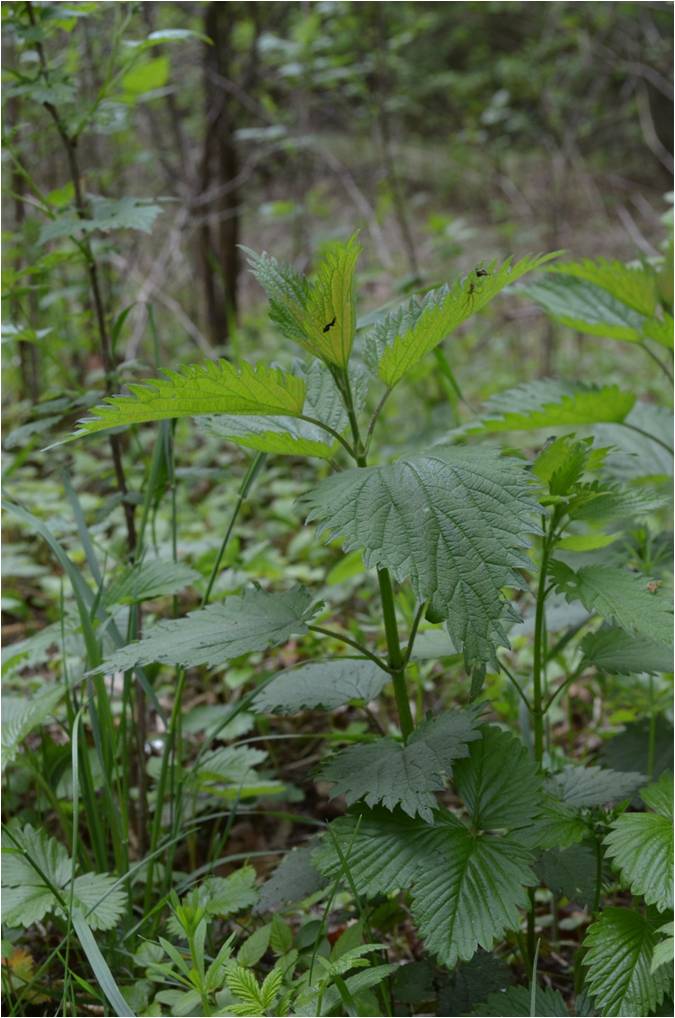 Termin zbioru: kwiecień – maj 		całe pędyczerwiec – wrzesień 	wierzchołki pędówlipiec – listopad		nasionaDziałanie:przyspieszające przemianę materiiregulujące ciśnienie i pracę sercaobniżające poziom cukru we krwioczyszczające (moczopędne) i odtruwającewzmacniające i poprawiające odpornośćprzeciwkrwotoczne, zwiększające liczbę erytrocytów i poziom hemoglobinylekkie działanie antywirusoweprzeciwreumatyczneWskazania: obniżona odporność, problemy trawienne, anemia, reumatyzm, podczas oczyszczania organizmuPokrzywa à la szpinakPokrzywę umyć i przelać wrzątkiem, oderwać liście lub pokroić całe pędy. Na suchej patelni podprażyć migdały. Następnie podsmażyć na rozgrzanym tłuszczu pokrojony w plastry czosnek i czerwoną paprykę (pokrojoną w drobną kostkę), dodać sproszkowaną paprykę, pieprz, sól, czarnuszkę oraz pokrzywę, chwilę smażyć. Pokropić sokiem z cytryny i posypać prażonymi migdałami.Polewka pokrzywowa na kaszy jaglanejok.60-70 pędów młodej pokrzywy2-3 pietruszki1 por1 duża cebula1,5 -2  litry bulionu warzywnego100 gramów surowej kaszy jaglanejbluszczyk kurdybanek (listki z kilku pędów)macierzankaWarzywa obrać, pokroić, poddusić chwilę na oliwie. Zalać bulionem, wrzucić przepłukaną kaszę jaglaną, gotować do momentu, kiedy kasza będzie miękka. Pokrzywy umyć, następnie sparzyć i pokroić, dodać do zupy. Gotować przez kilka minut, doprawić do smaku solą, pieprzem, macierzanką, bluszczykiem.O tym pamiętaj…Aby pokrzywa przestała parzyć, należy przelać ją wrzątkiem lub wysuszyć.Należy ograniczyć spożywanie roślin starszych (pędy zawierają składniki szkodliwe dla nerek i układu pokarmowego).Ze względu na dużą zawartość białka, pokrzywa może stać się substytutem mięsa.Pokrzywa stosowana zewnętrznie (na przykład w postaci płukanki do włosów) wzmacnia cebulki włosowe i zapobiega wypadaniu oraz przetłuszczaniu się włosów, działa również przeciwłupieżowo.Spożywania pokrzywy należy unikać: przy lekach na cukrzycę, przy obrzękach serca spowodowanych ostrą niewydolnością nerek, przy lekach przeciwzakrzepowych, tydzień przed zabiegiem chirurgicznym oraz tydzień po nim.